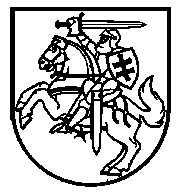 VALSTYBĖS VAIKO TEISIŲ APSAUGOS IR ĮVAIKINIMO TARNYBOSPRIE SOCIALINĖS APSAUGOS IR DARBO MINISTERIJOSDIREKTORIAUSĮSAKYMASVALSTYBĖS VAIKO TEISIŲ APSAUGOS IR ĮVAIKINIMO TARNYBOS PRIE SOCIALINĖS APSAUGOS IR DARBO MINISTERIJOSINSTITUCIJOJE GLOBOJAMO (RŪPINAMO) VAIKO LAIKINO SVEČIAVIMOSI UŽSIENIO VALSTYBĖJE PROGRAMOS LIETUVOS RESPUBLIKOJE PRIEŽIŪROS VYKDYMO PLANAS2018 m. balandžio 3 d. Nr. BV-34VilniusVadovaudamasi Valstybės vaiko teisių apsaugos ir įvaikinimo tarnybos prie Socialinės apsaugos ir darbo ministerijos nuostatų, patvirtintų Lietuvos Respublikos Vyriausybės 2005 m. spalio 20 d. nutarimu Nr. 1114, 8.1.12 p., bei siekdama įgyvendinti institucijoje globojamo (rūpinamo) vaiko išleidimo laikinai svečiuotis tvarkos aprašo, patvirtinto Lietuvos Respublikos socialinės apsaugos ir darbo ministro 2011 m. gruodžio 28 d. įsakymu Nr. A1-559, 55 p.:1.	T v i r t i n u Valstybės vaiko teisių apsaugos ir įvaikinimo tarnybos prie Socialinės apsaugos ir darbo ministerijos institucijoje globojamo (rūpinamo) vaiko laikino svečiavimosi užsienio valstybėje programos Lietuvos Respublikoje priežiūros vykdymo planą (pridedama).Direktoriaus pavaduotojas,pavaduojantis direktorių		                                                                     Jan Maciejevski PATVIRTINTAValstybės vaiko teisių apsaugos irįvaikinimo tarnybos prie Socialinėsapsaugos ir darbo ministerijos direktoriaus 2018 m. balandžio 3 d. įsakymu Nr. BV-34VALSTYBĖS VAIKO TEISIŲ APSAUGOS IR ĮVAIKINIMO TARNYBOS PRIE SOCIALINĖS APSAUGOS IR DARBO MINISTERIJOSINSTITUCIJOJE GLOBOJAMO (RŪPINAMO) VAIKO LAIKINO SVEČIAVIMOSI UŽSIENIO VALSTYBĖJE PROGRAMOS LIETUVOS RESPUBLIKOJE PRIEŽIŪROS VYKDYMO PLANAS1.	Institucijoje globojami (rūpinami) vaikai išleidžiami laikinai svečiuotis pas nuolat užsienio valstybėje gyvenantį fizinį asmenį, vadovaujantis Institucijoje globojamo (rūpinamo) vaiko išleidimo laikinai svečiuotis tvarkos aprašu, patvirtintu Lietuvos Respublikos socialinės apsaugos ir darbo ministro 2011 m. gruodžio 28 d. įsakymu Nr. A1-559 (toliau –  Tvarkos aprašu).2.	Vadovaujantis Tvarkos aprašo 25 p., vaiko globėjas (rūpintojas) gali vaiką laikinai išleisti svečiuotis pas nuolat užsienio valstybėje gyvenantį fizinį asmenį, jeigu dėl to kreipiasi užsienio valstybės organizacija, turinti užsienio valstybės kompetentingos institucijos išduotą leidimą vykdyti socialinę su vaiko gerove susijusią veiklą (toliau – juridinis asmuo).3.	Valstybės vaiko teisių apsaugos ir įvaikinimo tarnyba prie Socialinės apsaugos ir darbo ministerijos (toliau – Tarnyba), vadovaudamasi Tarnybos nuostatų, patvirtintų Lietuvos Respublikos Vyriausybės 2005 m. spalio 20 d. nutarimu Nr. 1114, 8.1.12 p., išduoda leidimą juridiniam asmeniui vykdyti institucijoje globojamų (rūpinamų) vaikų išleidimo laikinai svečiuotis pas nuolat užsienio valstybėje gyvenančius asmenis programą (toliau – Programa). Remiantis Tvarkos aprašo 55 p., Tarnyba prižiūri, kaip juridinis asmuo įgyvendina vykdomą programą.4.	Programos priežiūros tikslas – užtikrinti, kad juridinis asmuo įgyvendintų vykdomą Programą remiantis Tvarkos aprašo nuostatomis, atliekant duomenų ir dokumentų analizę bei jų vertinimą.5.	Programos priežiūros laukiami rezultatai – Tarnyba, atlikusi gautų duomenų analizę, įvertina, ar juridinio asmens vykdoma veikla atitinka Programos tikslus ir sąlygas.6.	Programos priežiūra vykdoma pagal žemiau pateiktoje lentelėje nurodytas priemones. Esant poreikiui, Programos priežiūros priemones galima papildyti (pavyzdžiui, organizuoti susitikimus su juridiniu asmeniu, vaikų globėjais (rūpintojais), bendradarbiauti su vaiko teisių apsaugos skyrių specialistais dėl vaikų nuomonės išklausymo ir pan.).7.	Tarnyba, vykdydama Programos priežiūrą, atlieka lentelėje nurodytus veiksmus. Tais atvejais, kai reikalinga papildoma informacija, siekiant išsamiau išnagrinėti lentelėje nurodytus veiksmus, Tarnyba kreipiasi į atitinkamas įstaigas ar institucijas dėl informacijos gavimo. 8.	Vertinant juridinio asmens Programos veiklos vykdymą bei institucijoje globojamų (rūpinamų) vaikų laikino svečiavimosi pas fizinius asmenis, dalyvaujančius Programoje, vykdomą priežiūrą, Tarnyba remiasi juridinio asmens pateiktu Programos aprašymu bei Tvarkos apraše numatytais reikalavimais. Tais atvejais, kai nustatoma, jog Programos veikla neatitinka Programos tikslų ir sąlygų, arba pažeidžiami Tvarkos apraše numatyti reikalavimai, laikoma, kad juridinis asmuo netinkamai vykdo Programą. Tarnyba turi teisę kreiptis į juridinį asmenį, prašydama pateikti paaiškinimus pagal Tarnybos nurodytus neatitikimus9.	Nagrinėjant turimus dokumentus ir (ar) informaciją ir pastebėjus juridinio asmens vykdomos Programos veiklos ar institucijoje globojamų (rūpinamų) vaikų laikino svečiavimosi pas fizinius asmenis, dalyvaujančius Programoje, vykdomos priežiūros neatitikimus, ar dėl to kilus papildomiems klausimams, Tarnyba turi teisę kreiptis į atitinkamas įstaigas, organizacijas ar institucijas, prašydama patikslinti ar pateikti papildomą informaciją, siekiant įvertinti, ar užtikrinamas Tvarkos apraše įtvirtintų nuostatų vykdymas.10.	Tarnyba, gavusi informaciją (bet kokiomis ryšio priemonėmis), susijusią su juridinio asmens vykdoma Programos veikla, institucijoje globojamų (rūpinamų) vaikų laikino svečiavimosi pas fizinius asmenis, dalyvaujančius Programoje, vykdoma priežiūra, ar kitą su tuo susijusią aktualią informaciją, ją analizuoja, esant poreikiui, kreipiasi į atitinkamas institucijas dėl papildomos informacijos gavimo, siekiant visapusiškai išnagrinėti atvejį.11.	Tarnyba, surinktą informaciją išanalizavusi bei įvertinusi, kad juridinio asmens vykdoma Programos veikla ar institucijoje globojamų (rūpinamų) vaikų laikino svečiavimosi pas fizinius asmenis, dalyvaujančius Programoje, vykdoma priežiūra neatitinka Tvarkos apraše įtvirtintų reikalavimų, parengia pažymą, nurodydama nustatytus neatitikimus bei imasi veiksmų numatytų Tvarkos aprašo 48 p. 12.	Tarnyba, gavusi juridinio asmens paaiškinimus juos išnagrinėja ir tuo atveju, jei jie yra pagrįsti, kreipiasi į Tarpžinybinę komisiją dėl rekomendacijos panaikinti ar atnaujinti leidimą juridiniam asmeniui vykdyti Programą (Tvarkos aprašo 51 p.)._____________________Priemonės pavadinimasVykdymo terminasAtsiskaitymo forma6.1.	Stebėti, ar vaiko globėjas (rūpintojas) pateikė pasirašytų Dvišalių sutarčių dėl vaikų išleidimo laikinai svečiuotis su vaikų globėjais (rūpintojais) kopijas bei jas gavus nagrinėti.Visus kalendorinius metus.Vaiko globėjas (rūpintojas) Tarnybai pateikia Dvišalių sutarčių kopijas.6.2.	Nagrinėti juridinio asmens vaikų globėjui (rūpintojui) pateiktus duomenis apie fizinius asmenis, dalyvaujančius Programoje ir ketinančius priimti vaikus laikinai svečiuotis.Ne rečiau kaip vieną kartą per metus, esant poreikiui, dažniau.Vaikų globėjas (rūpintojas) Tarnybai raštu pateikia duomenis apie fizinius asmenis, dalyvaujančius Programoje ir ketinančius priimti vaikus laikinai svečiuotis.6.3.	Gavus vaiko globėjo (rūpintojo) informaciją apie Dvišalės sutarties dėl vaikų išleidimo laikinai svečiuotis nesilaikymą ar nutraukimą, imtis atitinkamų veiksmų.Visus kalendorinius metus.Vaiko globėjas (rūpintojas) Tarnybai informaciją pateikia raštu.6.4.	Stebėti gaunamą informaciją, ar nuolat užsienio valstybėje gyvenantys fiziniai asmenys, priimantys vaikus laikinai svečiuotis, nesikreipė į Lietuvos Respublikos atitinkamas institucijas dėl tarptautinio įvaikinimo.Visus kalendorinius metus.Tarnybos atstovas gautą informaciją (žodžiu, elektroniniu paštu, raštu) surašo pažymoje.6.5.	Juridiniams asmenims pateikiami klausimai, susiję su Programos veiklos vykdymu, institucijoje globojamų (rūpinamų) vaikų laikino svečiavimosi pas fizinius asmenis, dalyvaujančius Programoje, vykdoma priežiūra ir kiti su tuo susiję aktualūs klausimai. Kiekvienų metų pradžioje, bet ne vėliau, kaip iki vasario 28 d.Juridinis asmuo Tarnybai informaciją pateikia raštu.6.6.	Stebėti, ar vaikų globėjai (rūpintojai), vaikams grįžus po laikino svečiavimosi pas fizinius asmenis, dalyvaujančius Programoje, pateikė Tarnybai informaciją apie įvykusio laikino svečiavimosi trukmę, globėjo (rūpintojo) ryšio palaikymą su globotiniu (rūpintiniu), jų aplankymą bei vaikų nuomonę (įspūdžius), bei gautą informaciją analizuoti.Po kiekvieno laikino svečiavimosi (žiemos, pavasario, vasaros, rudens atostogų) per 20 d. d.Vaiko globėjas (rūpintojas) Tarnybai informaciją pateikia raštu.6.7.	Turimos informacijos apie juridinio asmens vykdomą Programos veiklą, institucijoje globojamų (rūpinamų) vaikų laikino svečiavimosi pas fizinius asmenis, dalyvaujančius Programoje, vykdomą priežiūrą, bei kitų su tuo susijusių aktualių klausimų,  apibendrinimas.Metų pradžioje, bet ne vėliau kaip iki vasario 28 d.Tarnybos atstovas parengia pažymą.